ЗАДАНИЕ ДЛЯ УЧАЩИХСЯ 1 КЛАСС 4-ЛЕТНЯЯ ДООПп. АЭРОПОРТПРЕДМЕТ –  РИСУНОКЗадание № 1:  Зарисовки предметов быта (вазочка, кружка) – 5-6 штук, формат А-4 - выполнение работы простым карандашом, гелиевой ручкой. Пример: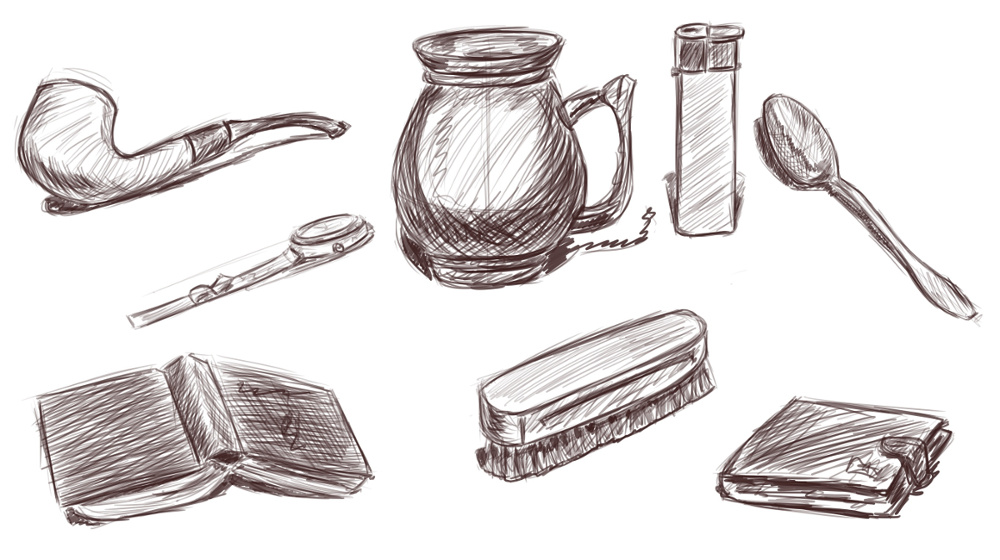 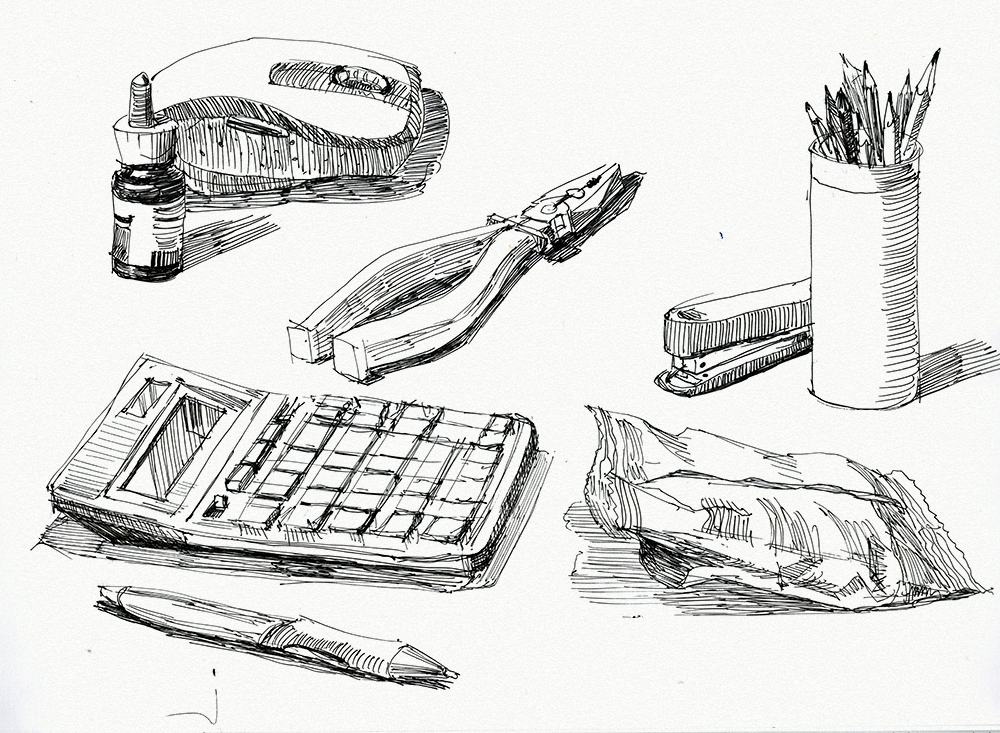 Задание № 2:  Зарисовки силуэта сухих растений и трав – 5-6 штук, формат А-4 - выполнение работы углём, простым карандашом, гелиевой ручкой. Пример: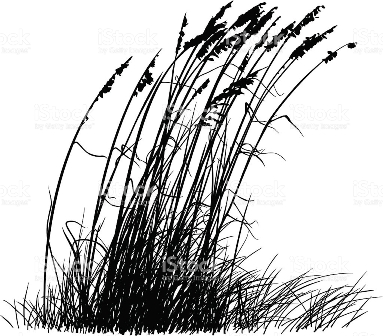 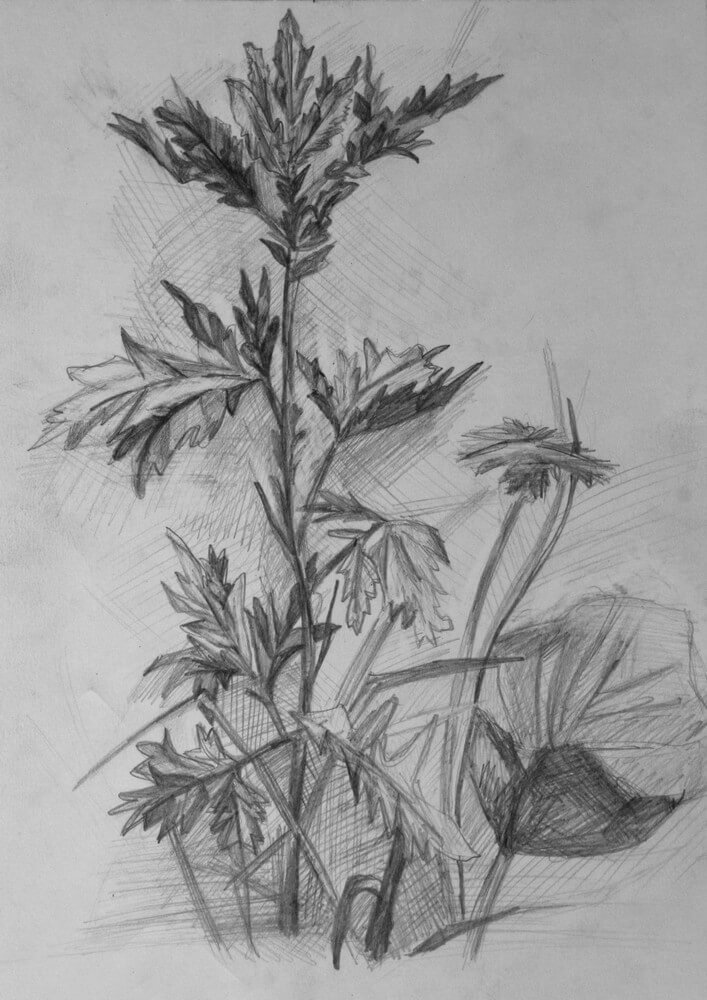 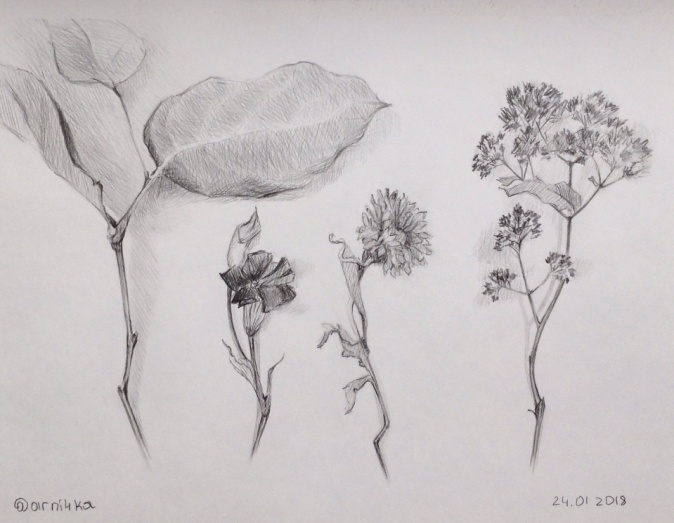 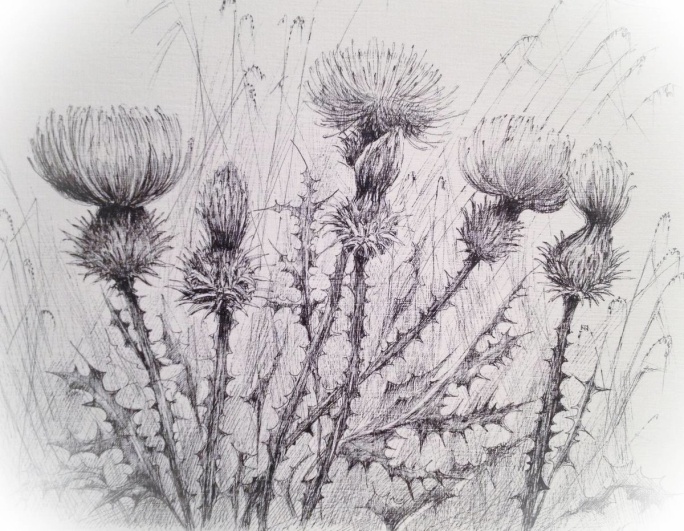 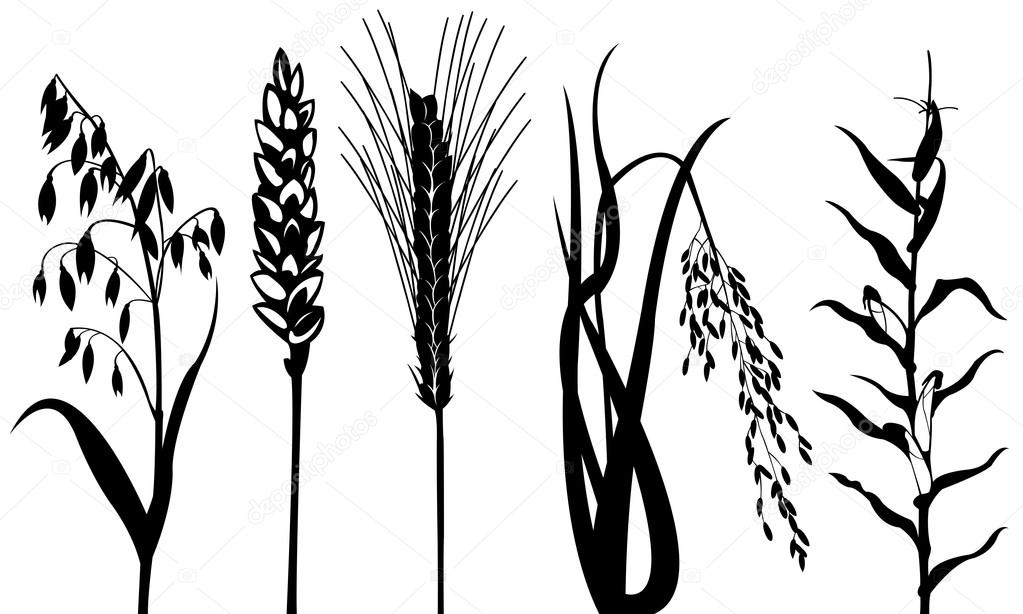 ПРЕДМЕТ –  ЖИВОПИСЬЗадание № 1:  Этюд в технике мазок  (вазочка, кружка, фрукты) – 2-3 штуки, формат А-4, А-3 - выполнение работы гуашью. Пример: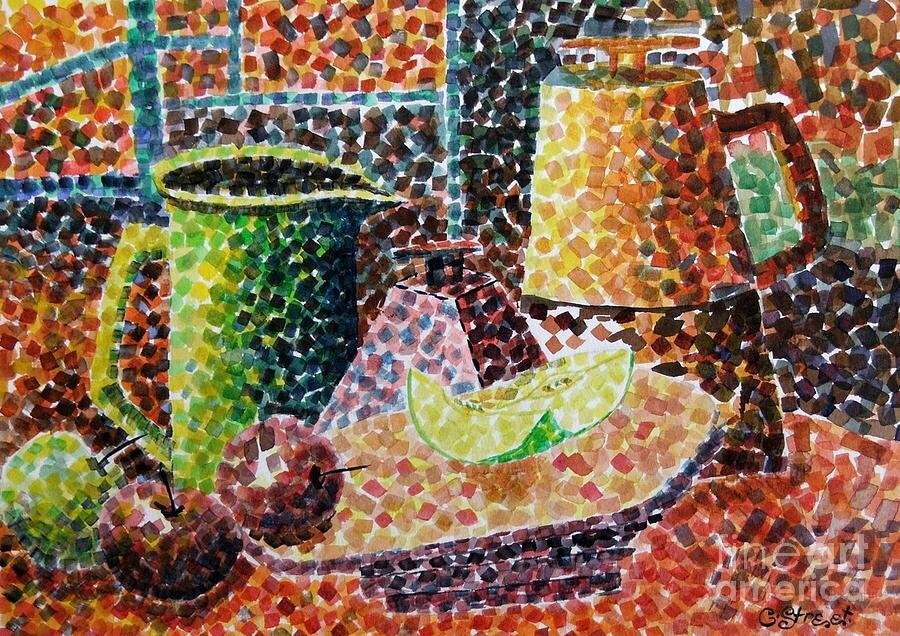 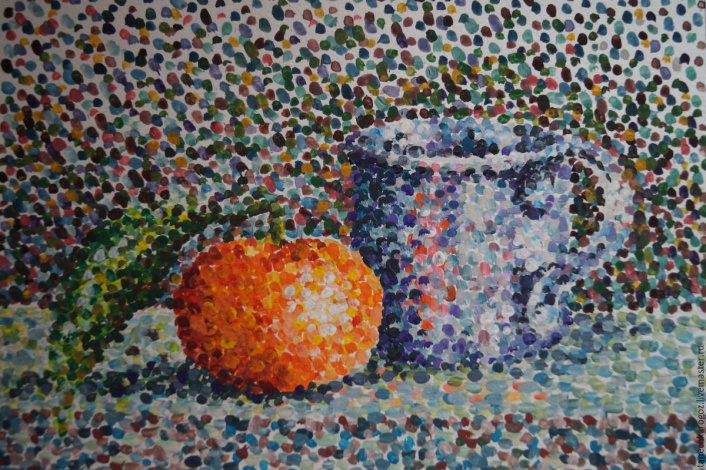 Задание № 2: Этюды разных пород деревьев (берёза, сосна, тополь) – используем разные техники акварели и гуаши. Формат А4, А3.Пример: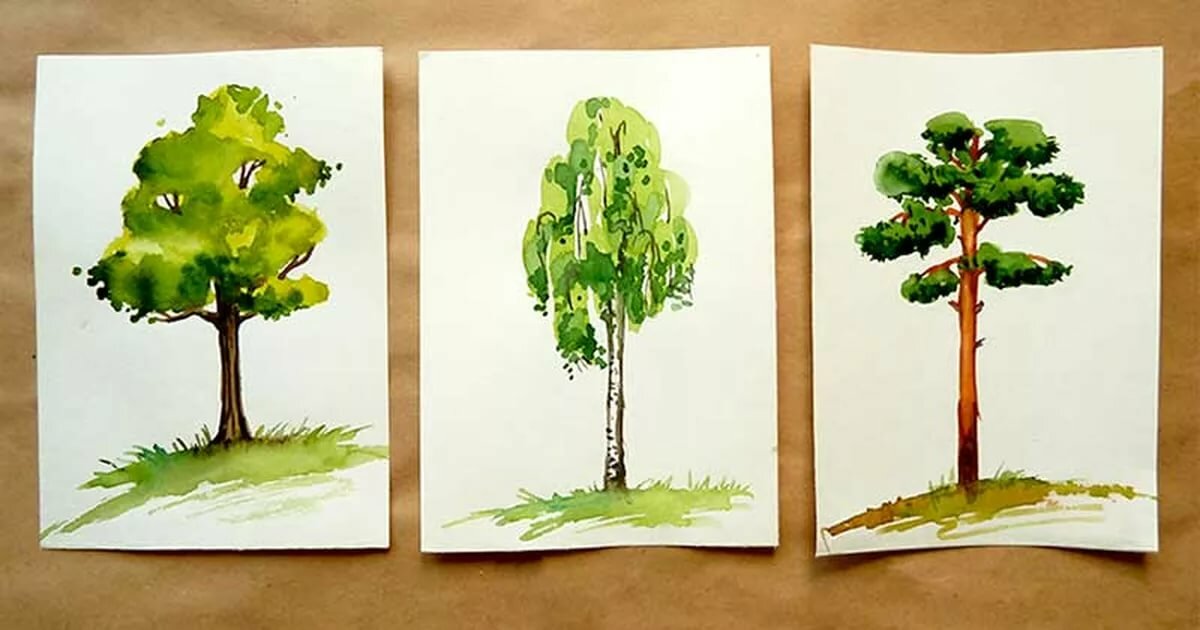 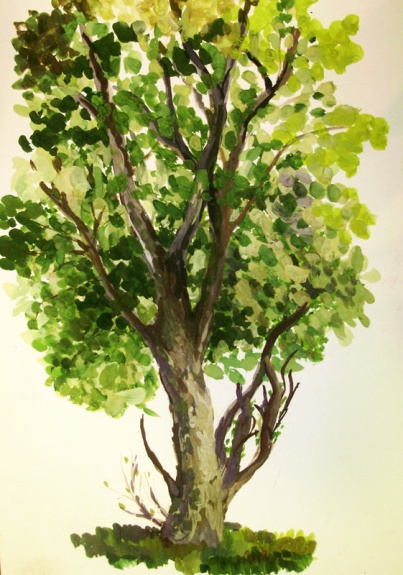 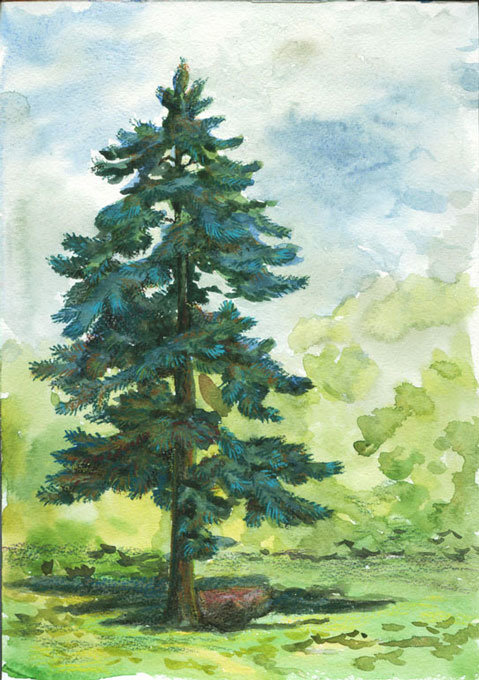 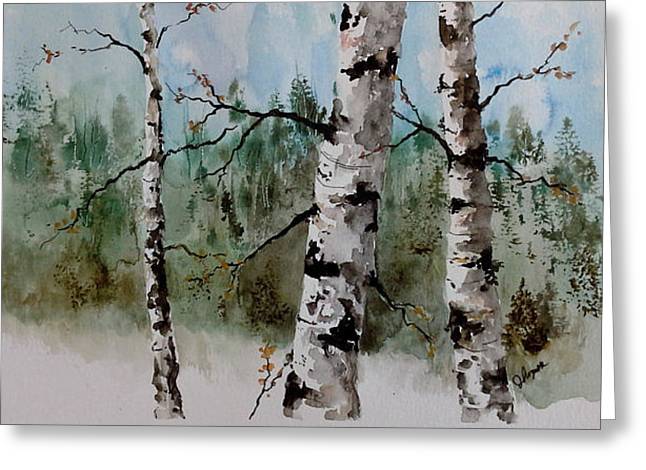 ПРЕДМЕТ –  КОМПОЗИЦИЯ СТАНКОВАЯЗадание № 1:  Композиция на темы фантастика «На луне», «Город будущего». Пример: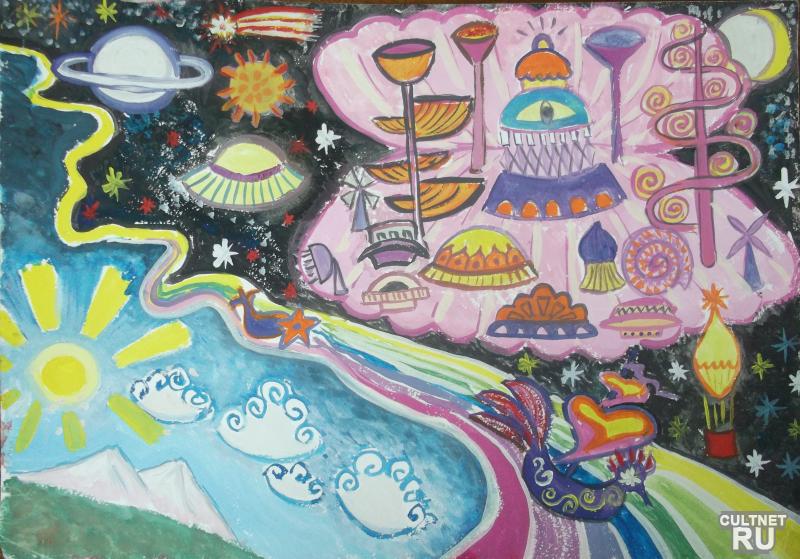 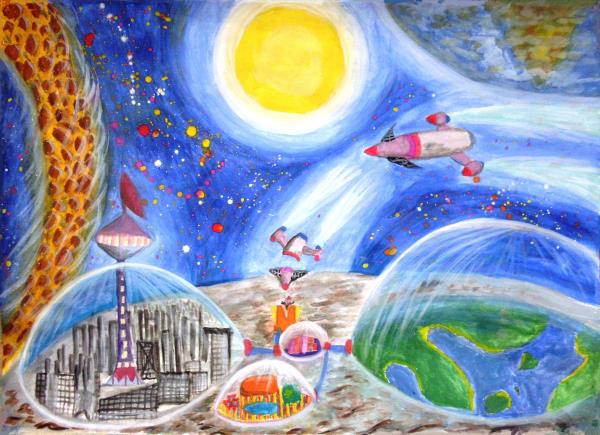 Задание № 2:  Композиция  «Мой друг», «Моя подруга», «Я с друзьями».Пример: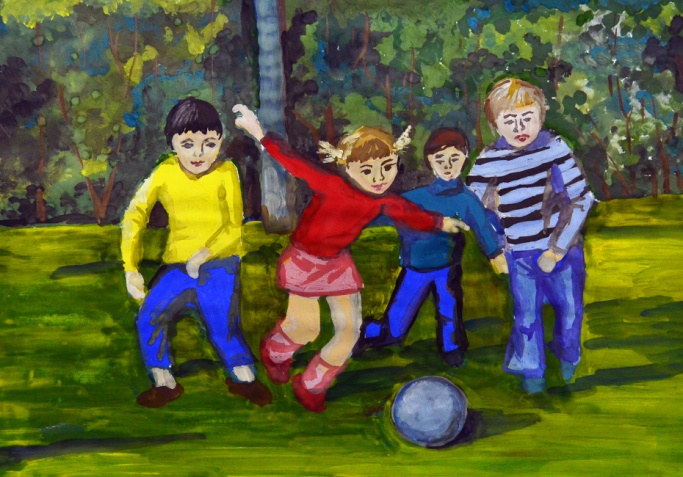 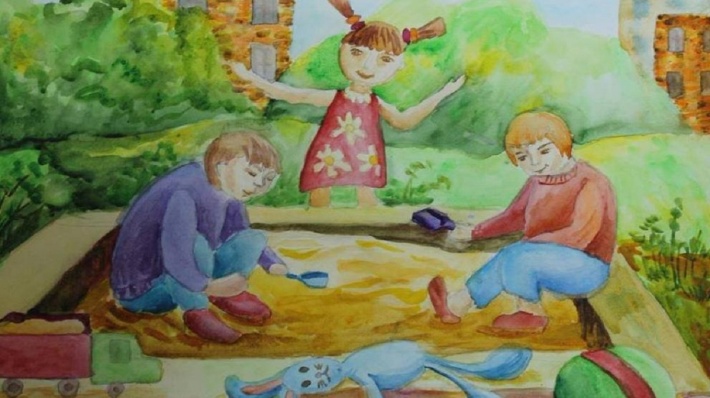 ПРЕДМЕТ –  КОМПОЗИЦИЯ ПРИКЛАДНАЯЗадание № 1:  Изготовление образцов обоев. Придумать эскиз рисунка обоев (используем различные техники).Пример: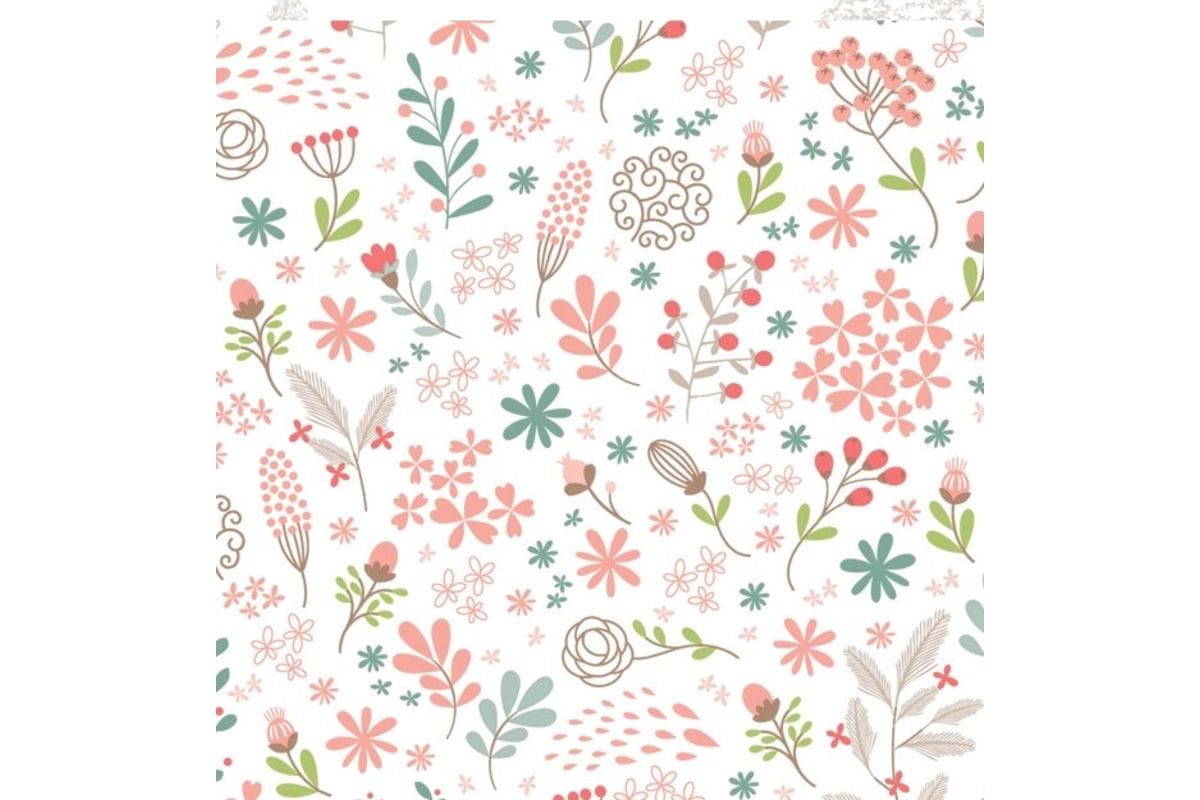 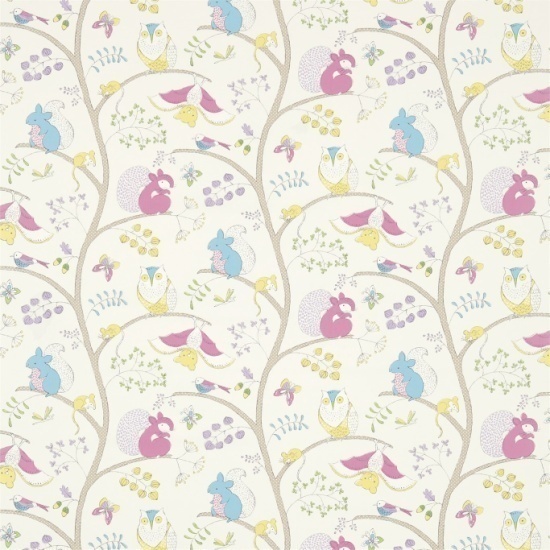 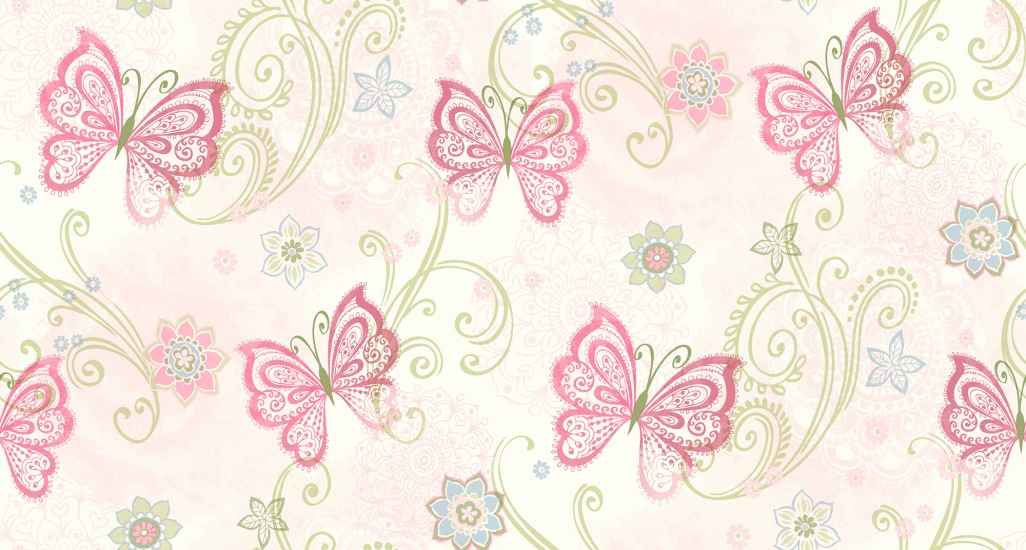 Задание № 2:  Филимоновская роспись. Копирование образца филимоновской игрушки.Пример: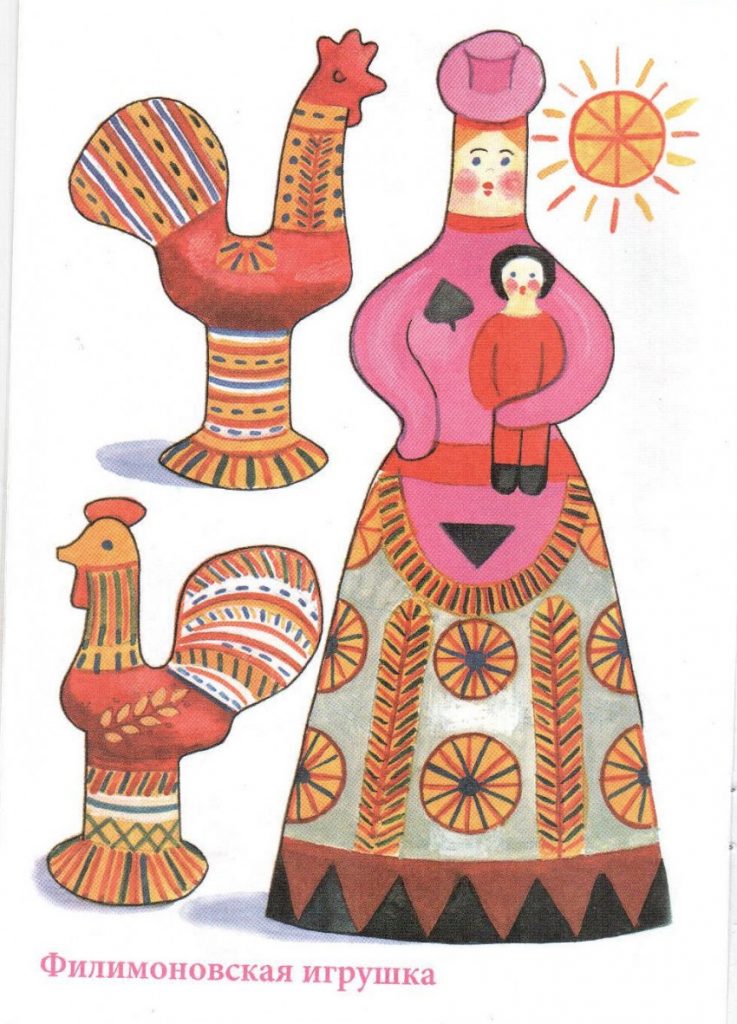 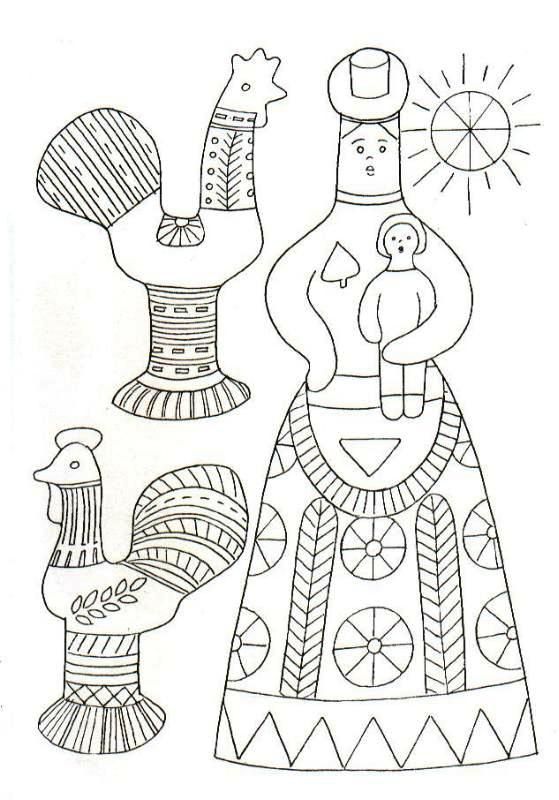 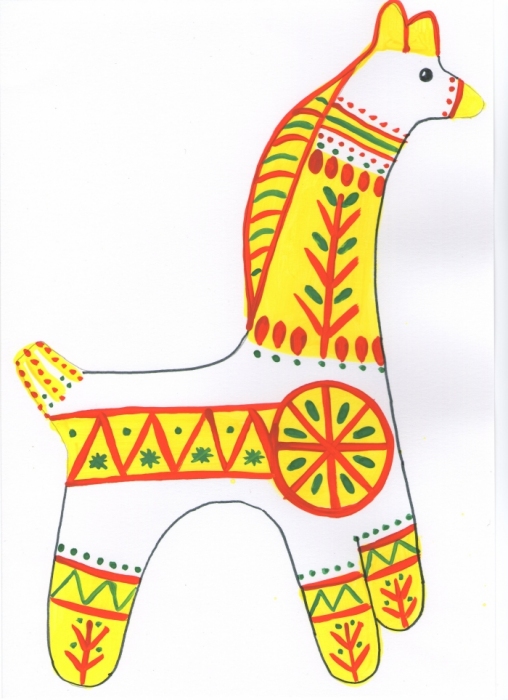 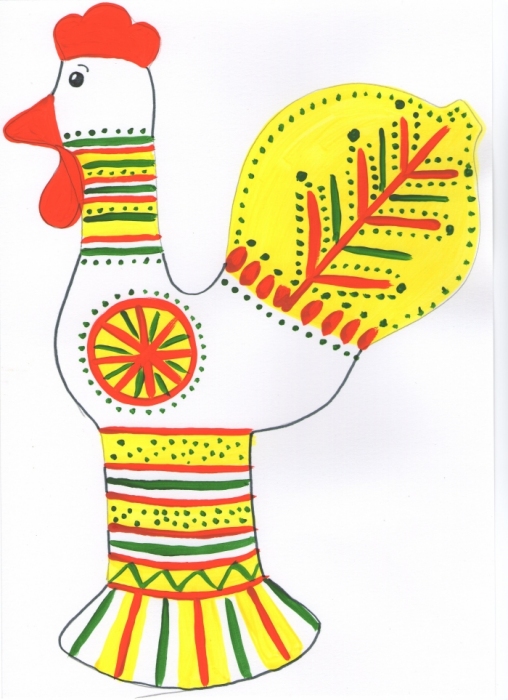 